П О С Т А Н О В Л Е Н И Еот «02»  марта  2022 года                                                                № 333с. Якшур-БодьяОб утверждении Методики оценки эффективности осуществления закупок товаров, работ, услуг для обеспечения нужд муниципального образования «Муниципальный округ Якшур-Бодьинский район Удмуртской Республики»В целях повышения эффективности осуществления закупок товаров, работ, услуг для нужд муниципального образования «Муниципальный округ Якшур-Бодьинский район Удмуртской Республики», в соответствии с Федеральным законом от  № 44-ФЗ «О контрактной системе в сфере закупок товаров, работ, услуг для обеспечения государственных и муниципальных нужд», руководствуясь статьями 30, 32, частью 4 статьи 38 Устава муниципального образования «Муниципальный округ Якшур-Бодьинский район Удмуртской Республики», Администрация муниципального образования «Муниципальный округ Якшур-Бодьинский район Удмуртской Республики» ПОСТАНОВЛЯЕТ:1. Утвердить Методику оценки эффективности осуществления закупок товаров, работ, услуг для обеспечения нужд муниципального образования «Муниципальный округ Якшур-Бодьинский район Удмуртской Республики» согласно приложению к настоящему постановлению. 2. Установить, что Управление финансов Администрации муниципального образования «Муниципальный округ Якшур-Бодьинский район Удмуртской Республики»:1) проводит оценку эффективности осуществления закупок товаров, работ, услуг для обеспечения нужд муниципального образования «Муниципальный округ Якшур-Бодьинский район Удмуртской Республики»  по итогам отчетного периода (финансового года) в срок до 20 мая года, следующего за отчетным; 2) представляет Главе муниципального образования «Муниципальный округ Якшур-Бодьинский район Удмуртской Республики» информацию о результатах оценки эффективности осуществления закупок товаров, работ, услуг для обеспечения нужд муниципального образования «Муниципальный округ Якшур-Бодьинский район Удмуртской Республики» до 31 мая года, следующего за отчетным; 3) в целях проведения оценки эффективности осуществления закупок товаров, работ, услуг для обеспечения нужд муниципального образования «Муниципальный округ Якшур-Бодьинский район Удмуртской Республики» утверждает форму и сроки предоставления заказчиками отчетности об осуществлении закупок товаров, работ, услуг для обеспечения нужд муниципального образования «Муниципальный округ Якшур-Бодьинский район Удмуртской Республики». 3. Контроль за исполнением настоящего постановления возложить на первого заместителя главы Администрации муниципального образования «Муниципальный округ Якшур-Бодьинский район Удмуртской Республики» Широбокова С.Д..4. Признать утратившими силу постановления Администрации муниципального образования «Якшур-Бодьинский район» от 22 марта 2021 № 327 «Об утверждении Методики оценки эффективности осуществления  закупок товаров, работ, услуг для обеспечения нужд муниципального образования «Якшур-Бодьинский район», от 13 апреля 2021 года № 427 «О внесении изменения в постановление Администрации муниципального образования «Якшур-Бодьинский район» от 22 марта 2021 года № 327 «Об утверждении Методики оценки эффективности осуществления закупок товаров, работ, услуг для обеспечения нужд муниципального образования «Якшур-Бодьинский район»».5. Настоящее постановление вступает в силу с момента подписания.Глава муниципального образования«Муниципальный округ Якшур-Бодьинский районУдмуртской Республики»                                                            А.В. ЛеконцевВахрушева Ирина Леонидовна8(34162)4-16-56Приложение  Утверждено постановлением							Администрации муниципального							образования «Муниципальный округ Якшур-Бодьинский район Удмуртской Республики»							№333  от 02 марта 2022 годаМетодика оценки эффективности осуществления закупок товаров, работ, услуг для обеспечения нужд муниципального образования «Муниципальный округ Якшур-Бодьинский район Удмуртской Республики»I. Общие положения1. Методика оценки эффективности осуществления закупок товаров, работ, услуг для обеспечения нужд муниципального образования «Муниципальный округ Якшур-Бодьинский район Удмуртской Республики» (далее соответственно - Методика, закупки) разработана в целях повышения эффективности и результативности осуществления закупок товаров, работ, услуг для нужд муниципального образования «Муниципальный округ Якшур-Бодьинский район Удмуртской Республики» в соответствии со статьями 6, 12 Федерального закона от  № 44-ФЗ «О контрактной системе в сфере закупок товаров, работ, услуг для обеспечения государственных и муниципальных нужд» (далее - Федеральный закон № 44-ФЗ). Настоящая Методика не распространяется на проведение оценки эффективности осуществления закупок, осуществляемой в рамках мониторинга закупок в соответствии со статьей 97 Федерального закона № 44-ФЗ. 2. Для целей применения настоящей Методики используются следующие основные понятия: - заказчики муниципального образования «Муниципальный округ Якшур-Бодьинский район Удмуртской Республики» (далее - заказчики): 1) органы местного самоуправления муниципального образования «Муниципальный округ Якшур-Бодьинский район Удмуртской Республики»; 2) казенные учреждения муниципального образования «Муниципальный округ Якшур-Бодьинский район Удмуртской Республики»; 3) бюджетные учреждения муниципального образования «Муниципальный округ Якшур-Бодьинский район Удмуртской Республики», осуществляющие закупки в соответствии с требованиями Федерального закона № 44-ФЗ, за исключением случаев, предусмотренных частями 2 и 3 статьи 15 Федерального закона № 44-ФЗ; 4) автономные учреждения муниципального образования «Муниципальный округ Якшур-Бодьинский район Удмуртской Республики» при предоставлении им в соответствии с Бюджетным кодексом Российской Федерации и иными нормативными правовыми актами, регулирующими бюджетные правоотношения, средств из бюджета муниципального образования «Муниципальный округ Якшур-Бодьинский район Удмуртской Республики» на осуществление капитальных вложений в объекты муниципальной собственности муниципального образования «Муниципальный округ Якшур-Бодьинский район Удмуртской Республики», при осуществлении такими учреждениями закупок за счет указанных средств; - закупки малого объема - закупки, осуществляемые заказчиками у единственного поставщика (подрядчика, исполнителя) на основании пунктов 4, 5 части 1 статьи 93 Федерального закона № 44-ФЗ; - электронный магазин - модуль «Малые закупки», созданный на базе подсистемы «Управление в сфере закупок товаров, работ, услуг для государственных нужд Удмуртской Республики» государственной информационной системы «Автоматизированная информационная система управления бюджетным процессом Удмуртской Республики» (далее - ГИС), предназначенный для автоматизации процессов осуществления закупок малого объема, или иной ресурс, позволяющий осуществить закупку малого объема в электронной форме; - предписание - предписание об устранении нарушения законодательства Российской Федерации или иных нормативных правовых актов о контрактной системе в сфере закупок, выданное в соответствии с пунктом 2 части 22 статьи 99 Федерального закона № 44-ФЗ. Иные понятия и термины, используемые в настоящей Методике, применяются в значениях, определенных Гражданским кодексом Российской Федерации, Бюджетным кодексом Российской Федерации, Федеральным законом № 44-ФЗ. 3. В соответствии с Методикой проводится оценка следующих показателей осуществления закупок (далее - оценка): доля конкурентных закупок в общем объеме закупок заказчика; открытость и прозрачность осуществления закупок малого объема; доля закупок, осуществленных у субъектов малого предпринимательства, социально ориентированных некоммерческих организаций, в общем объеме закупок заказчика; среднее количество участников закупок, подавших заявку на участие в закупках, осуществляемых путем проведения конкурентных способов определения поставщиков (подрядчиков, исполнителей) (далее - конкурентные закупки); доля конкурентных закупок, проведенных с нарушениями законодательства о контрактной системе, выявленными по результатам рассмотрения жалоб участников закупок и проведения на их основании внеплановых проверок в отношении заказчиков, в общем объеме конкурентных закупок заказчика; количество случаев неисполнения заказчиками предписаний. 4. По результатам оценки по каждому показателю определяются заказчики-лидеры, которым в зависимости от значения показателя присвоена степень эффективности осуществления закупок «высокоэффективная», а также заказчики, степень эффективности осуществления закупок, которых оценивается как «неэффективная». 5. Результаты оценки позволят: провести сравнительный анализ эффективности осуществления закупок заказчиками; выработать рекомендации по повышению эффективности деятельности заказчиков в сфере осуществления закупок.II. Порядок проведения оценки6. Расчеты значений показателей осуществления закупок проводятся на основе информации, содержащейся в единой информационной системе в сфере закупок, в базе данных ГИС, а также информации, полученной от контрольных органов в сфере закупок. 7. Оценка осуществляется по итогам отчетного периода. Отчетным периодом является финансовый год. 8. При проведении оценки не учитываются закупки работ, направленных на энергосбережение и повышение энергетической эффективности использования энергетических ресурсов (закупки, осуществляемые в целях заключения энергосервисного контракта). 9. Управление финансов Администрации муниципального образования «Муниципальный округ Якшур-Бодьинский район Удмуртской Республики» (далее – Управление финансов) проводит предварительную оценку эффективности осуществления закупок товаров, работ, услуг для обеспечения нужд муниципального образования «Муниципальный округ Якшур-Бодьинский район Удмуртской Республики» по итогам отчетного периода (далее - предварительная оценка) и размещает информацию о результатах предварительной оценки на официальном сайте муниципального образования «Муниципальный округ Якшур-Бодьинский район Удмуртской Республики» в информационно-телекоммуникационной сети «Интернет» (далее - официальный сайт) в срок до 1 мая года, следующего за отчетным. 10. Заказчики в срок до 15 мая года, следующего за отчетным, вправе направить в адрес Управления финансов предложения по внесению изменений в результаты предварительной оценки с обоснованием предлагаемых изменений. 11. По результатам рассмотрения обращений заказчиков, указанных в пункте 10 настоящей Методики, Управление финансов принимает одно из следующих решений: о внесении изменений в результаты предварительной оценки в отношении заказчика, направившего обращение; об отсутствии оснований для внесения изменений в результаты предварительной оценки в отношении заказчика, направившего обращение. 12. Окончательные результаты оценки эффективности осуществления закупок товаров, работ, услуг для обеспечения нужд муниципального образования «Муниципальный округ Якшур-Бодьинский район Удмуртской Республики» формируются Управлением финансов и размещаются на официальном сайте  в срок до 20 мая года, следующего за отчетным.III. Порядок расчета значений показателей осуществлениязакупок и их оценки13. Доля конкурентных закупок в общем объеме закупок заказчика (K, %) рассчитывается по следующей формуле:K = (P1 / P) x 100,где:P1 - сумма цен контрактов, заключенных заказчиком в течение отчетного периода по итогам осуществления конкурентных закупок, рублей;P - сумма цен контрактов, заключенных заказчиком в течение отчетного периода по итогам осуществления закупок (не учитываются контракты, заключенные с единственным поставщиком (подрядчиком, исполнителем) в соответствии с частью 1 статьи 93 Федерального закона № 44-ФЗ, за исключением контрактов, заключенных на основании пунктов 4, 5 части 1 статьи 93 Федерального закона № 44-ФЗ), рублей.В зависимости от значения показателя осуществляется оценка и присваивается степень эффективности осуществления закупок:Заказчикам, у которых отсутствуют конкурентные закупки, присваивается степень эффективности осуществления закупок «неэффективная».14. Показатель открытости и прозрачности осуществления закупок малого объема рассчитывается по сумме закупок малого объема, осуществленных заказчиком в электронном магазине, в общем объеме закупок малого объема заказчика, проведенных в отчетном периоде. Доля закупок малого объема, осуществленных в электронном магазине, в общем объеме закупок малого объема заказчика (M, %) рассчитывается по следующей формуле:M = (N1 / N) x 100,где:N1 - сумма цен контрактов, заключенных заказчиком в течение отчетного периода по итогам осуществления закупок малого объема в электронном магазине, рублей;N - сумма цен контрактов, заключенных заказчиком в течение отчетного периода по итогам осуществления закупок малого объема (за исключением контрактов, заключенных без использования электронного магазина на основании пункта 21 Перечня случаев, при которых заказчики вправе не проводить закупки в ГИС, являющегося приложением № 1 к Регламенту осуществления малых закупок с использованием ГИС, утвержденному приказом Министерства финансов Удмуртской Республики от 11 июля 2018 года № 8н «Об утверждении Регламента осуществления малых закупок с использованием подсистемы «Управление в сфере закупок товаров, работ, услуг для государственных нужд Удмуртской Республики» государственной информационной системы «Автоматизированная информационная система управления бюджетным процессом Удмуртской Республики»), рублей.В зависимости от значения показателя осуществляется оценка и присваивается степень эффективности осуществления закупок по показателю открытости и прозрачности осуществления закупок малого объема:Заказчикам, у которых отсутствуют закупки малого объема, осуществленные в электронном магазине, присваивается степень эффективности осуществления закупок «неэффективная».15. Доля закупок, осуществленных у субъектов малого предпринимательства, социально ориентированных некоммерческих организаций, в общем объеме закупок заказчика в отчетном периоде (B, %) рассчитывается по следующей формуле:B = (C / S) x 100,где:C - сумма цен контрактов, заключенных заказчиком по итогам осуществления конкурентных закупок, в извещениях, об осуществлении которых устанавливалось ограничение в отношении участников закупок, которыми могут быть только субъекты малого предпринимательства, социально ориентированные некоммерческие организации, в течение отчетного периода, рублей;S - сумма начальных (максимальных) цен контрактов конкурентных закупок заказчика, начальная (максимальная) цена контракта каждой из которых не превышает значение, установленное в пункте 1 части 1 статьи 30 Федерального закона № 44-ФЗ, осуществленных в течение отчетного периода, рублей.При расчете показателя не учитываются закупки услуг по предоставлению кредитов.В зависимости от значения показателя осуществляется оценка и присваивается степень эффективности осуществления закупок:Эффективность осуществления закупок заказчиками, у которых отсутствуют конкурентные закупки, по данному показателю не оценивается.16. Среднее количество участников закупок, подавших заявку на участие в конкурентных закупках, проведенных заказчиком в отчетном периоде (Y, ед.), рассчитывается по следующей формуле:Y = U / Z,где:U - общее количество заявок, поданных для участия в конкурентных закупках заказчика (на момент окончания срока подачи заявок на участие в соответствующей конкурентной закупке), проведенных в отчетном периоде, за исключением совместных конкурсов и аукционов, а также закупок услуг по предоставлению кредитов, штук;Z - количество конкурентных закупок заказчика, проведенных в отчетном периоде, за исключением совместных конкурсов и аукционов, а также закупок услуг по предоставлению кредитов, штук.Конкурентные закупки, на участие в которых не подано ни одной заявки, при расчете показателя не учитываются.В зависимости от значения показателя осуществляется оценка и присваивается степень эффективности осуществления закупок:Заказчикам, у которых отсутствуют конкурентные закупки, присваивается степень эффективности осуществления закупок «неэффективная».17. Доля конкурентных закупок, проведенных с нарушениями законодательства о контрактной системе, выявленными по результатам рассмотрения жалоб участников закупок и проведения на их основании внеплановых проверок в отношении заказчиков, в общем объеме конкурентных закупок заказчика (E, %) рассчитывается по следующей формуле:E = (O/ Z1) x 100,где:O - количество конкурентных закупок, проведенных с нарушениями законодательства о контрактной системе, выявленными по результатам рассмотрения жалоб участников закупок и проведения на их основании внеплановых проверок в отношении заказчиков, за отчетный период, штук;Z1 - количество конкурентных закупок заказчика, проведенных в отчетном периоде, штук.В зависимости от значения показателя осуществляется оценка и присваивается степень эффективности осуществления закупок:Эффективность осуществления закупок заказчиками, у которых отсутствуют конкурентные закупки, по данному показателю не оценивается.18. Количество случаев неисполнения заказчиками предписаний (R, ед.) определяется на основе информации, содержащейся в единой информационной системе в сфере закупок, а также информации, полученной от контрольных органов в сфере закупок.В зависимости от значения показателя осуществляется оценка и присваивается степень эффективности осуществления закупок: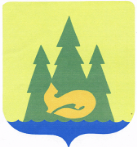 Администрация муниципального образования «Муниципальный округ Якшур-Бодьинский район Удмуртской Республики»Администрация муниципального образования «Муниципальный округ Якшур-Бодьинский район Удмуртской Республики»Администрация муниципального образования «Муниципальный округ Якшур-Бодьинский район Удмуртской Республики»«Удмурт Элькунысь Якшур-Бӧдья ёрос муниципал  округ» муниципал кылдытэтлэн Администрациез«Удмурт Элькунысь Якшур-Бӧдья ёрос муниципал  округ» муниципал кылдытэтлэн Администрациез«Удмурт Элькунысь Якшур-Бӧдья ёрос муниципал  округ» муниципал кылдытэтлэн АдминистрациезКонтрольное значение показателя, характеризующее эффективностьСтепень эффективности осуществления закупокK <= 10%неэффективная10% < K < 40%низкоэффективная40% <= K < 70%эффективнаяK >= 70%высокоэффективнаяКонтрольное значение показателя, характеризующее эффективностьСтепень эффективности осуществления закупокM < 20%неэффективная20% <= M < 40%низкоэффективная40% <= M < 60%эффективнаяM >= 60%высокоэффективнаяКонтрольное значение показателя, характеризующее эффективностьСтепень эффективности осуществления закупокB <= 15%неэффективная15% < B < 45%низкоэффективная45% <= B < 75%эффективнаяB >= 75%высокоэффективнаяКонтрольное значение показателя, характеризующее эффективностьСтепень эффективности осуществления закупокY <= 1неэффективная1 < Y <= 2низкоэффективная2 < Y <= 3эффективнаяY > 3высокоэффективнаяКонтрольное значение показателя, характеризующее эффективностьСтепень эффективности осуществления закупокE > 2%неэффективная1% < E <= 2%низкоэффективная0% < E <= 1%эффективнаяE = 0%высокоэффективнаяКонтрольное значение показателя, характеризующее эффективностьСтепень эффективности осуществления закупокR >= 1неэффективнаяR = 0эффективная